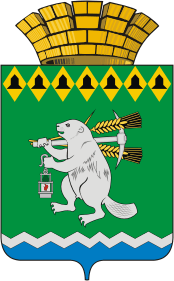 Дума Артемовского городского округаVII созыв5 заседание (внеочередное)  РЕШЕНИЕот 16 декабря 2021 года	                            № 39О результатах публичных слушаний по обсуждению проекта решения Думы Артемовского городского округа «О внесении изменений в Устав Артемовского городского округа»30 ноября 2021 года состоялись публичные слушания по обсуждению проекта решения Думы Артемовского городского округа «О внесении изменений в Устав Артемовского городского округа». Обсудив результаты публичных слушаний по обсуждению проекта решения Думы Артемовского городского округа «О внесении изменений в Устав Артемовского городского округа», изучив протокол заседания публичных слушаний, на основании пункта 2 статьи 10 Положения о порядке организации и проведении публичных слушаний на территории Артемовского городского округа, принятого решением Артемовской Думы от 22.12.2005 № 612 (с изменениями),Дума Артемовского городского округа РЕШИЛА:Информацию о  результатах публичных слушаний по обсуждению  проекта решения Думы Артемовского городского округа «О
внесении  изменений  в Устав Артемовского  городского округа», состоявшихся  от 30 ноября  2021 года, принять к сведению.Считать публичные слушания по обсуждению  проекта решения Думы Артемовского городского округа «О
внесении  изменений  в Устав Артемовского  городского округа» от 30 ноября 2021 года  состоявшимися.Настоящее   решение   опубликовать   в   газете   «Артемовский
рабочий» и разместить на официальном сайте Думы Артемовского городского округа в информационно-телекоммуникационной сети «Интернет».Контроль    исполнения    настоящего    решения    возложить    на
постоянную      комиссию      по      вопросам      местного      самоуправления, нормотворчеству и регламенту  (Угланов М.А.).ПредседательДумы Артемовского городского округа					В.С.Арсенов